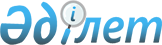 Ауыл шаруашылығы өнімдерін қайта өңдеуді және тамақ өнеркәсібін қолдау мен дамыту жөніндегі іс-шаралар жоспарын (жол картасы) бекіту туралы
					
			Күшін жойған
			
			
		
					Қазақстан Республикасы Премьер-Министрінің 2012 жылғы 7 желтоқсандағы № 226-ө өкімі. Күші жойылды - Қазақстан Республикасы Үкіметінің 2014 жылғы 29 сәуірдегі № 417 қаулысымен

      Ескерту. Күші жойылды - ҚР Үкіметінің 29.04.2014 № 417 қаулысымен.      Қазақстан Республикасының тамақ және қайта өңдеу өнеркәсібін дамыту мақсатында:



      1. Қоса беріліп отырған Ауыл шаруашылығы өнімдерін қайта өңдеуді және тамақ өнеркәсібін қолдау мен дамыту жөніндегі іс-шаралар жоспары (жол картасы) (бұдан әрі – Іс-шаралар жоспары) бекітілсін.



      2. Мүдделі орталық мемлекеттік органдар, облыстардың, Астана және Алматы қалаларының әкімдері, «ҚазАгро» ұлттық басқарушы холдингі» акционерлік қоғамы (келісім бойынша):



      1) Іс-шаралар жоспарының тиiсінше және уақтылы орындалуын қамтамасыз етсiн;



      2) жартыжылдықтың және жылдың қорытындылары бойынша 15 шiлдеге және 15 қаңтарға қарай Қазақстан Республикасы Ауыл шаруашылығы министрлігіне Іс-шаралар жоспарының iске асырылу барысы туралы ақпарат берсiн.



      3. Қазақстан Республикасы Ауыл шаруашылығы министрлігі жыл сайын 1 тамызға және 1 ақпанға қарай Қазақстан Республикасының Үкiметiне Іс-шаралар жоспарының орындалу барысы туралы жиынтық ақпарат берудi қамтамасыз етсiн.



      4. Осы өкімнің орындалуын бақылау Қазақстан Республикасы Премьер-Министрінің Кеңсесіне жүктелсін.      Премьер-Министр                                 С. Ахметов

Қазақстан Республикасы  

Премьер-Министрінің   

2012 жылғы 7 желтоқсандағы

№ 226-ө өкімімен    

бекітілген        

Ауыл шаруашылығы өнімдерін қайта өңдеуді және тамақ

өнеркәсібін қолдау мен дамыту жөніндегі

іс-шаралар жоспары (жол картасы)

      Ескертпе: аббревиатуралардың толық жазылуы:

      Қаржымині – Қазақстан Республикасы Қаржы министрлігі

      ЭДСМ – Қазақстан Республикасы Экономикалық даму және сауда министрлігі

      ИЖТМ – Қазақстан Республикасы Индустрия және жаңа технологиялар министрлігі

      СІМ – Қазақстан Республикасы Сыртқы істер министрлігі

      МАМ – Қазақстан Республикасы Мәдениет және ақпарат министрлігі

      ДСМ – Қазақстан Республикасы Денсаулық сақтау министрлігі

      БҒМ – Қазақстан Республикасы Білім және ғылым министрлігі

      АШМ – Қазақстан Республикасы Ауыл шаруашылығы министрлігі

      СА – Қазақстан Республикасы Статистика агенттігі

      БҚА – Қазақстан Республикасы Бәсекелестікті қорғау агенттігі (Монополияға қарсы агенттік)

      «ҚазАгро» ҰБХ» АҚ – «ҚазАгро» ұлттық басқарушы холдингі» акционерлік қоғамы

      «ҚАИ» АҚ – «Қазагроинновация» акционерлік қоғамы

      ЭСТО – «Агроөнеркәсіптік кешендегі экономикалық саясаттың талдау орталығы» ЖШС

      Қаз АӨК ЭААД ҒЗИ – «Қазақ АӨК экономикасы және ауылдық аймақтарды дамыту ҒЗИ» ЖШС

      «Атамекен» Одағы» Қазақстанның ҰЭП» ЗТБ – «Атамекен» Одағы» Қазақстанның ұлттық экономикалық палатасы» заңды тұлғалар бірлестігі

      ҰАО – «Қазақстан Республикасының ұлттық аккредиттеу орталығы» ЖШС
					© 2012. Қазақстан Республикасы Әділет министрлігінің «Қазақстан Республикасының Заңнама және құқықтық ақпарат институты» ШЖҚ РМК
				Р/с

№Іс-шараның атауыЖауапты орындаушыларАяқталу нысаныОрындалу мерзімі12345Ішкі нарықты жасырын демпингті импорттық тауардан қорғауІшкі нарықты жасырын демпингті импорттық тауардан қорғауІшкі нарықты жасырын демпингті импорттық тауардан қорғауІшкі нарықты жасырын демпингті импорттық тауардан қорғауІшкі нарықты жасырын демпингті импорттық тауардан қорғау1.Импорт көлемінің едәуір ұлғаюы бар тауарлық нарықтарға, оның ішінде Ресей Федерациясы және Беларусь Республикасына 2009-2011 жылдар бойынша талдау жүргізуАШМ, Қаржымині, СА, «Атамекен» Одағы» Қазақстанның ҰЭП» ЗТБ (келісім бойынша)ЭДСМ-ге ақпарат2012 жылғы 25 желтоқсан2.Таяу және алыс шетелдерден азық-түлік тауарларының импорттық жеткізу көлемін ұлғайту фактілерін анықтау мәніне тауарлық нарықтар мониторингін жүргізуАШМ, Қаржымині, СА, «Атамекен» Одағы» Қазақстанның ҰЭП» ЗТБ (келісім бойынша)ЭДСМ-ге ақпарат2013-2014 жылдарғы 15 сәуір, 15 қыркүйек3.Отандық өнім бағасының қалыптасуына және оның бәсекеге қабілеттілігіне әсер ететін тікелей және жанама факторларды талдауЭСТО, «Атамекен» Одағы» Қазақстанның ҰЭП» ЗТБ (келісім бойынша)ЭДСМ-ге ақпарат2013 жылғы 1 маусым4.Кеден одағының бірыңғай кеден аумағына үшінші елдерден тауарлар импортына қатысты арнайы қорғау, демпингке қарсы немесе өтемдік шараларды қолдану мақсатында тамақ және қайта өңдеу өнеркәсібі саласындағы қоғамдық бірлестіктер, кәсіпорындар, тауар өндірушілер арасында кедендік-тарифтік және тарифтік емес реттеу шаралары жөніндегі ұсыныстарды, сондай-ақ, тергеулерді бастамашылық ету рәсімдері бойынша түсіндірулер жүргізуЭДСМ, АШМ, «Атамекен» Одағы» Қазақстанның ҰЭП» ЗТБ (келісім бойынша)Қазақстан Республикасының Үкіметіне есепжыл сайын 1 ақпан5.Нарық субъектілерінің үстемдік жағдайын (оның ішінде импорттаушыларға қатысты) теріс пайдаланудың, бәсекелестікке қарсы келісімдер мен келісілген іс-қимылдардың, сондай-ақ, жосықсыз бәсекелестіктің анықталған фактілері бойынша монополияға қарсы ден қою шараларын қабылдауБҚАҚазақстан Республикасының Үкіметіне ақпарат2013-2014 жылдарғы 15 қаңтар, 15 шілде6.Тауарлар импортына қатысты арнайы қорғау, демпингке қарсы немесе өтем шараларын қолдану мақсатында тергеу жүргізу мәселелері бойынша АӨК субъектілеріне мемәлеумтапсырыс негізінде заң консультациясы қызметтерін көрсетуАШМ, ЭДСМЗаң консультациясы қызметтерін көрсету2013-2015 жылдарТехникалық реттеу саласындағы заңнаманың сақталуын бақылау жүйесін практикалық қолдануды қамтамасыз етуТехникалық реттеу саласындағы заңнаманың сақталуын бақылау жүйесін практикалық қолдануды қамтамасыз етуТехникалық реттеу саласындағы заңнаманың сақталуын бақылау жүйесін практикалық қолдануды қамтамасыз етуТехникалық реттеу саласындағы заңнаманың сақталуын бақылау жүйесін практикалық қолдануды қамтамасыз етуТехникалық реттеу саласындағы заңнаманың сақталуын бақылау жүйесін практикалық қолдануды қамтамасыз ету7.Сәйкестікті растау жөніндегі аккредиттелген органдардың сынақ зертханаларымен және тиісті нормативтік техникалық базалармен, техникалық регламенттердің қамтамасыз етуіне талдау жүргізуИЖТМ, ҰАО (келісім бойынша)Қазақстан Республикасының Үкіметіне есеп2013 жылғы 20 ақпан, 20 қараша8.Жүргізілген талдау нәтижелері бойынша сынақ зертханаларын жаңғырту, сондай-ақ, олардың материалдық-техникалық жарақтандырылуы жөнінде ұсыныстар енгізуИЖТМ, АШМТиісті қаржылық жылға бюджеттік өтінім енгізу2013-2015 жылдар9.Техникалық регламенттердің, оның ішінде тамақ өнімдерін бірдейлендіру жөніндегі талаптарды орындау үшін қажетті бақылау әдістері мен өлшеу әдістемелеріне стандарттар әзірлеуИЖТМ, АШМҚазақстан Республикасының Үкіметіне бекітілген стандарттар жөніндегі есеп2013-2014 жылдарғы 15 қаңтар10.Үкіметтік емес ұйымдарға нарықтағы бұрмаланған тамақ өнімдерін анықтау бойынша іс-шаралар жүргізуге құқық беретін мәртебе беру мүмкіндігін пысықтауИЖТМҚазақстан Республикасының Үкіметіне НҚА-ға өзгерістер енгізу бойынша ұсыныстар2012 жылғы 25 желтоқсан11.Жосықсыз өнім өндірушілер туралы тамақ өнімдерін өндірудегі, оны тасымалдаудағы, сақтау мен өткізудегі бұзушылық фактілері туралы халықтан ақпарат қабылдау мақсатында Индустрия және жаңа технологиялар министрлігі Техникалық реттеу және метрология комитетінің аумақтық бөлімшелерінің жанындағы қоғамдық қабылдаулардың үздіксіз қызметін қамтамасыз етуИЖТМ, облыстардың, Астана және Алматы қалаларының әкімдіктеріҚазақстан Республикасының Үкіметіне техникалық реттеу саласында орын алған заңнамалық бұзушылықтарды жою бойынша қабылданған шаралар туралы есепТоқсан сайын12.Ішкі сауда объектілерінде өнімдерді сатып алушыларды сапасыз бұрмаланған өнімдерді сатып алған кезде өтінуге болатын қоғамдық қабылдау бөлмелерінің болуы туралы, сондай-ақ, тамақ өнімдерін сәйкес емес жағдайларда өндіруді анықтау фактілері туралы хабардар ететін ақпараттық стендтерді орналастыруды ұйымдастыруОблыстардың, Астана және Алматы қалаларының әкімдіктеріИЖТМ-ге есеп2012 жылғы 25 желтоқсан13.Техникалық регламенттер талаптарына сәйкестігін растайтын құжаттары жоқ, сондай-ақ, жалған сертификаттарымен және сәйкестік декларацияларымен келіп түсетін өнімдердің Қазақстанға келуінің алдын алу бойынша жұмысты күшейту жөніндегі тетікті пысықтауИЖТМ, ДСМ, ҚаржыминіҚазақстан Республикасының Үкіметіне ақпарат2013 жылғы 15 қаңтар14.Импорттық тамақ өнімдерінің қауіпсіздігі мен сапасына қатысты техникалық регламенттердің талаптарына сәйкестігіне, оның ішінде өсімдік майларының болуына, консервіленген өнімдердің құрамдық бөліктерінің сәйкестігіне зертханалық талдау жүргізе отырып, мемлекеттік бақылауды жүргізуИЖТМ, ДСМАШМ-ға ақпаратТоқсан сайын15.Халықтан шағымдар келіп түскен кезде сауда орындарына бару және тамақ өнімдерінің таңбалану бөлігінде техникалық регламенттердің талаптарына сәйкестігін тексеру жөніндегі іс-шаралар жүргізу. Қажет болған кезде сараптамалық бағалау және зертханалық зерттеулер жүргізуИЖТМ, ДСМ, тұтынушыларды қорғау қоғамы (келісім бойынша), Қазақстанның тұтынушылар лигасы (келісім бойынша)АШМ-ға ақпаратТоқсан сайын16.Жүргізілген тексерулердің нәтижелері бойынша анықталған бұзушылық фактілері туралы ақпаратты тиісті шаралар қабылдау үшін бақылау органдарына хабарлауИЖТМ, тұтынушыларды қорғау қоғамы (келісім бойынша), Қазақстанның тұтынушылар лигасы (келісім бойынша)АШМ-ға ақпаратТоқсан сайынОтандық өнімдерді жүйелі өткізу үшін жағдай жасауОтандық өнімдерді жүйелі өткізу үшін жағдай жасауОтандық өнімдерді жүйелі өткізу үшін жағдай жасауОтандық өнімдерді жүйелі өткізу үшін жағдай жасауОтандық өнімдерді жүйелі өткізу үшін жағдай жасау17.Мемлекеттік қолдау және фискалдық саясат шаралары арқылы заманауи форматтағы сауда желілерінің қызметін дамыту үшін жағдай жасауЭДСМҚазақстан Республикасының Үкіметіне есеп2013-2014 жылдарғы 15 қаңтар, 15 шілде18.«Электрондық мемлекеттік сатып алу» автоматтандырылған біріктірілген ақпараттық жүйесі мен «Қазақстандық қамту» интернет-порталының ақпараттық жүйесін біріктіру, сондай-ақ, Тауарлар, жұмыстар, қызметтер және олардың жеткізушілері жөніндегі дерекқорды толықтыру шараларын қабылдауИЖТМ, Қаржымині, «Атамекен» Одағы» Қазақстанның ҰЭП» ЗТБ (келісім бойынша)Қазақстан Республикасының Үкіметіне есеп2012 жылғы 20 желтоқсан19.«Мемлекеттік сатып алу туралы» Қазақстан Республикасы Заңының 44-бабының 5-тармағы нормаларының азық-түлік тауарларын отандық өндірушілерден басым түрде сатып алу бөлігінде бақылау іс-шараларын жүргізу арқылы сақталу мониторингін жүргізуҚаржыминіАШМ-ға ақпарат2013 жылғы 15 шілде және 2014 жылғы 15 қаңтар20.Отандық азық-түлік тауарларының кепілді өткізілуін құруға қосарлас бағытталған әлеуметтік-профилактикалық шараларды (мектеп тамағына дәруменді-минералды кешенмен байытылған тамақ өнімдерін қосу) іске асыру жөніндегі мәселені пысықтау және ұсыныстар енгізуБҒМ, ДСМ, облыстардың, Астана және Алматы қалаларының әкімдіктеріАШМ-ға ұсыныстар2013 жылғы 15 қаңтар21.Еркін сауда туралы келісімдер шеңберіндегі сауда тосқауылдарын қысқарту мақсатында, оның ішінде ауыл шаруашылығы өнімдеріне және оны қайта өңдеу өнімдеріне қатысты екі жақты келіссөздер жүргізуЭДСМ, АШМҚазақстан РеспубликасыныңҮкіметіне ақпарат2013-2014 жылдарғы 15 қаңтар, 15 шілде22.Жеміс-көкөніс өнімдерін сақтау, тасымалдау, буып-түю және одан әрі өткізу жөніндегі шекара маңы логистикалық орталықтарын құру мәселесін пысықтауАШМ, ЭДСМ, облыстардың, Астана және Алматы қалаларының әкімдіктеріҚазақстан Республикасының Үкіметіне ақпарат2013 жылғы 15 шілде23.Астана қаласында мемлекеттік-жеке әріптестік шартымен сауда-логистикалық орталығын құру мәселесін пысықтау«ҚазАгро» ҰБХ» АҚ (келісім бойынша), Астана қаласының әкімдігіҚазақстан Республикасының Үкіметіне ұсыныстар2013 жылғы 1 наурыз24.Халықаралық стандарттардың талаптарына сәйкес өнімдерді шығаруға бағытталған ауыл шаруашылығы өнімдерін қайта өңдеу жөніндегі жаңа өндірістік қуаттылықтарды салу, қолданыстағыларын қайта құру үшін шетелдік және отандық инвестицияларды тартуға көмек көрсетуИЖТМ, АШМ, ЭДСМҚазақстан Республикасының Үкіметіне есеп2013-2014 жылдарғы 15 қаңтар, 15 шілде25.Жаңа экспорттық «бос кеңістік», оның ішінде дипломатиялық арналар бойынша ірі инвестициялық жобалардың тізбесін тарату арқылы іздестіру жөніндегі ұсыныстар әзірлеуИЖТМ, СІМҚазақстан Республикасының Үкіметіне ұсыныстар2013 жылғы 15 қаңтар26.Қазақстандық тұтынушыларды отандық тамақ өнімдеріне барынша қайта бағдарлауға көзделген ақпараттық-насихаттау іс-шаралар жоспарын әзірлеуМАМАқпараттық-насихаттау іс-шаралар жоспары2013-2014 жылдарғы 1 наурыз27.Отандық тауар өндірушілер үшін сауда желілері құратын тосқауылдарды жою жөніндегі шараларды қабылдауБҚАҚазақстан Республикасының Үкіметіне есеп2013 жылғы 1 маусымАралас салаларды дамытуАралас салаларды дамытуАралас салаларды дамытуАралас салаларды дамытуАралас салаларды дамыту28.Тамақ және қайта өңдеу өнеркәсібі кәсіпорындары үшін қажетті ыдыс қаптау және қосалқы материалдарды өндіру жөніндегі зауыттарды салу мәселесін пысықтауИЖТМ, АШМ, облыстардың, Астана және Алматы қалаларының әкімдіктеріҚазақстан Республикасының Үкіметіне ақпарат2013 жылғы 1 сәуір29.Жеңіл өнеркәсіпті дамыту жөніндегі нақты ұсыныстарды әзірлеуИЖТМ, АШМ, облыстардың, Астана және Алматы қалаларының әкімдіктеріҚазақстан Республикасының Үкіметіне ақпарат2013 жылғы 15 қаңтарАуыл шаруашылығы шикізатының өндірісін, сондай-ақ, дайындау, тасымалдау және сақтау жүйесін дамытуАуыл шаруашылығы шикізатының өндірісін, сондай-ақ, дайындау, тасымалдау және сақтау жүйесін дамытуАуыл шаруашылығы шикізатының өндірісін, сондай-ақ, дайындау, тасымалдау және сақтау жүйесін дамытуАуыл шаруашылығы шикізатының өндірісін, сондай-ақ, дайындау, тасымалдау және сақтау жүйесін дамытуАуыл шаруашылығы шикізатының өндірісін, сондай-ақ, дайындау, тасымалдау және сақтау жүйесін дамыту30.Тамақ және қайта өңдеу өнеркәсібінің әрбір кәсіпорны бөлінісінде түгендеу жүргізуОблыстардың, Астана және Алматы қалаларының әкімдіктеріАШМ-ға есеп2013 жылғы 1 ақпан31.Қолданыстағы қайта өңдеу кәсіпорындарының қуаттылықтарды барынша көп жүктеу үшін қажетті шикізатпен қамтамасыз етілуін және ауыл шаруашылығы шикізаты шоғырланған аймақта жаңа кәсіпорындар салу қажеттілігін айқындауОблыстардың, Астана және Алматы қалаларының әкімдіктеріАШМ-ға есепжыл сайын 11 ақпан32.Екі жылдан артық тоқтап тұрған кәсіпорындар тізбесін ұсынуОблыстардың, Астана және Алматы қалаларының әкімдіктері, СААШМ-ға ақпарат2013 жылғы 15 ақпан33.Тамақ және қайта өңдеу өнеркәсібінің барлық кәсіпорындарының электрондық деректер банкін құруАШМ, облыстардың, Астана және Алматы қалаларының әкімдіктеріДерекқор2013 жылғы 1 ақпан34.Қайта өңдеу кәсіпорындарының жаңғырту және жаңа жоғары технологиялық жабдықты сатып алудағы қажеттілігін айқындауОблыстардың, Астана және Алматы қалаларының әкімдіктеріАШМ-ға ақпарат2013 жылғы 1 ақпан35.Қазақстан Республикасының агроөнеркәсіптік кешенін дамытудың әзірленіп жатқан 2013-2020 жылдарға арналған бағдарламасында қайта өңдеу кәсіпорындарын жаңа қаржылық қолдау құралдарын көздеуАШМ, ЭСТО (келісім бойынша)Бағдарлама жобасы2012 жылғы 1 желтоқсан36.Ауыл шаруашылығы шикізатын тереңдетіп қайта өңдеумен және дайын өнім өндірумен байланысты шығындарын өтеу жөніндегі жаңа бюджеттік бағдарламаны бастамашылық етуАШМ, ЭДСМ, ҚаржыминіБюджеттік өтінім2013 жылғы 1 сәуір37.«ҚазАгро» ҰБХ» АҚ еншілес ұйымдары арқылы қайта өңдеу кәсіпорындарын несиелендіру бойынша жұмыстарды жалғастыру«ҚазАгро» ҰБХ» АҚ (келісім бойынша)АШМ-ға есеп2013-2014 жылдарғы 15 қаңтар, 15 шілде38.Қайта өңдеу кәсіпорындарын өңірлік индустрияландыру картасы шеңберінде қажетті инженерлік инфрақұрылым объектілерімен қамтамасыз ету жөніндегі шараларды қабылдауОблыстардың, Астана және Алматы қалаларының әкімдіктеріАШМ-ға есеп2013-2014 жылдарғы 15 қаңтар, 15 шілде39.Мамандықтар бөлінісінде ағымдағы және қосымша қажеттілікті айқындау мақсатында қайта өңдеу кәсіпорындарының білікті кадрлармен қамтамасыз етілуіне талдау жүргізуАШМ, облыстардың, Астана және Алматы қалаларының әкімдіктеріБҒМ-ға ұсыныстар2013 жылғы 1 ақпан40.Тамақ және қайта өңдеу өнеркәсібі кәсіпорындары үшін кадрларды даярлау және қайта даярлау жай-күйін зерделеуАШМ, БҒМ, облыстардың, Астана және Алматы қалаларының әкімдіктеріҚазақстан Республикасының Үкіметіне ақпарат2013 жылғы 1 шілде41.Тамақ және қайта өңдеу өнеркәсібі саласындағы мамандардың біліктілігін арттыру мәселелері бойынша оқу семинарларын ұйымдастыруАШМ, БҒМ, облыстардың, Астана және Алматы қалаларының әкімдіктері, «ҚАИ» АҚ (келісім бойынша)Қазақстан Республикасының Үкіметіне ақпарат2013-2014 жылдарғы 1 наурыз42.«Ауыл шаруашылығы кооперациясы туралы» Қазақстан Республикасы Заңының жаңа жобасын әзірлеуАШМ, Қаз АӨК ЭААД ҒЗИ (келісім бойынша), облыстардың, Астана және Алматы қалаларының әкімдіктеріЗаң жобасына қатысты тұжырымдаманы ВАК отырысының қарауына шығару2014 жыл